                     Szkoła Podstawowa nr 28 im. płk. Łukasza Cieplińskiego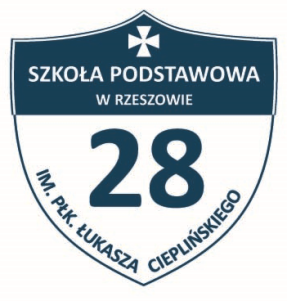                      35-118 Rzeszów, ul. Solarza 12 tel. (17) 748-20-70                     e-mail: sekretariat@sp28.resman.pl                      www.sp28.resman.pl„Świat jest teatrem, aktorami ludzie”.William Shakespeare IV POWIATOWY KONKURS ARTYSTYCZNY„W ŚWIECIE SZKOLNYCH LEKTUR? DLACZEGO NIE…”	Dyrekcja i nauczyciele  Szkoły Podstawowej nr 28 w Rzeszowie zapraszają do udziału w IV Powiatowym Konkursie  Artystycznym„W ŚWIECIE SZKOLNYCH LEKTUR? DLACZEGO NIE…”Tym razem proponujemy lektury  obowiązkowe, należące do klasyki literatury polskiej i obcej. Pragniemy w ten sposób przybliżyć uczniom   bogactwo ich treści, kształtować odpowiednie postawy oraz uwrażliwić na piękno języka.                                                         mgr Dorota Chmura                                                             Dyrektor Szkoły Podstawowej  nr 28 w RzeszowieREGULAMIN IV POWIATOWOWEGO KONKURSU ARTYSTYCZNEGO „W ŚWIECIE SZKOLNYCH LEKTUR? DLACZEGO NIE…”Postanowienia ogólne1.  Organizatorem  IV Powiatowego Konkursu Artystycznego „W ŚWIECIE SZKOLNYCH LEKTUR? DLACZEGO NIE…”jest Szkoła Podstawowa nr 28 w Rzeszowie. 2.  Patronat nad konkursem sprawują:Podkarpacki Kurator OświatyPolskie Radio RzeszówPrezydent Miasta RzeszowaTVP3 RzeszówCele konkursuRozwijanie aktywności twórczej w oparciu o kanon lektur obowiązkowych szkoły podstawowej i gimnazjum.Kształtowanie krytycznego odbioru dzieł literackich. Poznawanie świata i człowieka.Kształtowanie właściwych postaw, umiejętności dokonywania odpowiednich wyborów życiowych.Uwrażliwianie na piękno języka.UczestnicyKonkurs adresowany jest do uczniów klas IV-VIII szkół podstawowych i klas gimnazjalnych z terenu powiatu rzeszowskiego.                                              Zasady uczestnictwaA. Konkurs teatralny 1. Inscenizacja dowolnej lektury lub jej fragmentu (czas prezentacji do 10 minut).Każda szkoła może  wytypować  1 zespół. Grupa teatralna może liczyć maksymalnie 10 osób.	4.  Warunkiem uczestnictwa w konkursie jest nadesłanie do:a)  7.05.2019 r. - karty zgłoszenia (załącznik nr 1).b) 17.05.2019 r. – nagrania video przygotowanej inscenizacji na płycie DVD     w formacie DVD - video lub w formacie programu Windows Media Player     (na płycie należy napisać nazwę szkoły, z której przesyłamy prezentację)     i pisemnego oświadczenia rodziców lub prawnych opiekunów    (załącznik nr 2). 5. Komisja konkursowa po obejrzeniu nadesłanych inscenizacji wyłoni  finalistów. Do  23 maja 2019 r. szkoły zostaną powiadomione drogą e-mailową o zakwalifikowaniu do finału.B. Konkurs plastycznyStrona tytułowa do wybranej lektury.Każda szkoła może zgłosić maksymalnie 10 prac. Prace powinny być wykonane indywidualnie. Format A3.Techniki: malarskie (akwarela, plakatówka, tempera, gwasz), rysunkowe, pastel.W prawym dolnym rogu na pracy uczestnicy przyklejają metryczkę (załącznik nr 3). Do prac należy dołączyć: listę zbiorczą (załącznik nr 4) pisemną zgodę rodziców/opiekunów (załącznik nr 2).Prace plastyczne należy składać w sekretariacie Szkoły Podstawowej nr 28 lub przesłać pocztą na  adres: Szkoła Podstawowa nr 28 w Rzeszowie, ul. Solarza 12, 35-118 Rzeszów do  7 maja 2019 r.Jury i kryteria ocenyKonkurs teatralnyWystępy uczniów oceni jury powołane przez organizatorów konkursu.		Jury będzie oceniać:	1. Poprawność i dykcję podawanego tekstu.	2. Grę aktorską.	3. Kostiumy.	4. Ogólny wyraz artystyczny.	5. Adaptację tekstu.	6. Oprawę muzyczną.Konkurs plastyczny	       Prace plastyczne oceni jury powołane przez organizatorów konkursu.		Jury będzie oceniać:		1. Inwencję twórczą.		2. Oryginalność ujęcia tematu.		3.Właściwe stosowanie wybranej techniki.NagrodyPrzyznanie uczestnikom nagród przez jury za zajęcie I, II i III miejsca w konkursie teatralnym w dwóch kategoriach wiekowych (pierwsza - uczniowie klas IV-VI szkoły podstawowej, druga -  uczniowie klas VII -VIII szkoły podstawowej oraz klasy III gimnazjum). Uwaga: jeśli w grupie jest uczeń z drugiej kategorii wiekowej, cała grupa oceniana jest w drugiej kategorii. Jury może przyznać nagrody specjalne.Wręczenie nagród w konkursie plastycznym oraz teatralnym odbędzie się 30 maja 2019 roku w Młodzieżowym Domu Kultury w Rzeszowie przy ulicy Osmeckiego 51.Terminarz konkursu artystycznego:Konkurs teatralny: 7.05.2019 r. – termin nadsyłania karty zgłoszenia. 17.05.2019 r. - termin nadsyłania nagrań i zgód rodziców/opiekunów. 23.05.2019 r. – wyłonienie finalistów konkursu teatralnego i zamieszczenie  wyników konkursu   na szkolnej stronie internetowej: www.sp28.resman.pl. 30.05.2019 r. godz.10.00 – finał konkursu – wyłonienie laureatów konkursu teatralnego. Rozdanie nagród.  6.06.2019 r. – umieszczenie nazwisk laureatów konkursu na stronie internetowej organizatora.  Konkurs plastyczny:7.05.2019 r. – termin składania prac plastycznych wraz ze zgodami rodziców/opiekunów.23.05.2019 r. – wyłonienie laureatów konkursu plastycznego i umieszczenie    	wyników na stronie internetowej (www.sp28.resman.pl) Szkoły Podstawowej            	nr 28  w Rzeszowie.30.05.2019 r. – rozdanie nagród i wyeksponowanie nagrodzonych prac w Młodzieżowym Domu Kultury w Rzeszowie przy ulicy Osmeckiego. Miejsce przeglądu finałowego konkursu teatralnego – Młodzieżowy Dom Kultury w Rzeszowie przy ulicy Osmeckiego 51.Informacje pozostałeKostiumy, rekwizyty, dodatkowe elementy scenografii i muzykę uczestnicy przygotowują we własnym zakresie.Organizatorzy zapewniają laptop do odtworzenia muzyki (ścieżki dźwiękowej) w formacie MP3.Organizatorzy nie zwracają prac plastycznych i płyt z nagraniami.Zgłoszenie do udziału w konkursie oznacza, że wszyscy uczestnicy wyrażają zgodę na publiczne ujawnienie swoich imion i nazwisk oraz wizerunku na stronie internetowej Szkoły Podstawowej nr 28 w Rzeszowie oraz na stronach instytucji współorganizujących konkurs. Koszty dojazdu pokrywają uczestnicy.Wszelkich informacji  udzielą organizatorzy:   Małgorzata Buczak – tel. 694 141 540;   e- mail: mbuczak5@wp.pl.Barbara Łukasik, Jadwiga Zajdel, Bożena BijakZałącznik nr 1KARTA ZGŁOSZENIOWA do IV Powiatowego Konkursu Artystycznego „W ŚWIECIE SZKOLNYCH LEKTUR? DLACZEGO NIE…”Wyrażam zgodę na przystąpienie do IV Powiatowego Konkursu Artystycznego„W ŚWIECIE SZKOLNYCH LEKTUR? DLACZEGO NIE…”…………………………..           pieczęć szkoły             ………………………..Miejscowość, data                                                                Pieczęć i podpis dyrektoraZałącznik nr 2OświadczenieWyrażam zgodę na uczestnictwo mojego dziecka…………………………………………………………………………………………             w  IV Powiatowym Konkursie Artystycznym „W Świecie Szkolnych Lektur?              Dlaczego nie…” organizowanym przez Szkołę Podstawową nr 28 w Rzeszowie.2. Oświadczam, że zapoznałem/zapoznałam się z regulaminem konkursu i w pełni akceptuję jego warunki. 3. Wyrażam zgodę na przetwarzanie danych osobowych mojego dziecka przez Szkołę Podstawową nr 28 w Rzeszowie w  celach informacyjnych i w zakresie związanym z organizacją i przeprowadzeniem konkursu. Jednocześnie oświadczam, że przekazanie danych jest dobrowolne oraz że jestem świadomy faktu, że przysługuje mi prawo wglądu w dane, prawo do ich poprawiania oraz do wniesienia żądania zaprzestania ich wykorzystywania, jak i do sprzeciwu wobec ich przetwarzania. 4. Wyrażam zgodę na utrwalenie i rozpowszechnienie wizerunku mojego dziecka w zakresie związanym z powyższym konkursem, a w szczególności do umieszczenia go na stronie internetowej Szkoły Podstawowej nr 28 w Rzeszowie oraz instytucji współorganizujących konkurs. ……………………………………………………………. Data i podpis rodzica lub opiekuna prawnegoINFORMACJA DOTYCZĄCA PRZETWARZANIA DANYCH OSOBOWYCHW związku z realizacją wymogów Rozporządzenia Parlamentu Europejskiego i Rady (UE) 2016/679 z dnia 27 kwietnia 2016 r. w  sprawie ochrony osób fizycznych w związku z przetwarzaniem danych osobowych i w sprawie swobodnego przepływu takich danych oraz uchylenia dyrektywy 95/46/WE (ogólne rozporządzenie o ochronie danych),w dalszej części zwane RODO, zgodnie z art. 13 ust. 1 i ust. 2 i art. 14, informuję o zasadach przetwarzania Pani/Pana danych osobowych oraz o przysługujących Pani/Panu prawach z tym związanych:Administrator danych:Administratorem danych osobowych jest: Szkoła Podstawowa Nr 28 ul. Ignacego Solarza 12, 35-118 Rzeszów, reprezentowana przez Dyrektora.Dane kontaktowe Inspektora Ochrony Danych:Kontakt z Inspektorem Ochrony Danych możliwy jest poprzez adres e-mail: iod1@erzeszow.pl lub pisemnie na adres administratora danych, wskazany wyżej. Cele i podstawy prawne przetwarzania danych: Przetwarzanie wizerunku będzie odbywało się w szczególności w celu: popularyzacji w zakresie edukacji oraz w celach promocyjnych szkoły, jak również w celu archiwizowania wydarzeń szkolnych - na podstawie art. 6 ust. 1 lit. a) oraz/lub art. 9 ust. 2 lit. a) rozporządzenia RODO.Odbiorcy danych osobowych: Odbiorcami będą wyłącznie podmioty uprawnione do uzyskania danych osobowych na podstawie przepisów prawa oraz szeroki krąg odbiorców związanych z celem przetwarzania tj. z popularyzacją w zakresie edukacji oraz w celach promocyjnych szkoły, jak również w celu archiwizowania wydarzeń szkolnych.Okres przechowywania danych osobowych:Dane osobowe będą przetwarzane przez okres niezbędny do realizacji celu/ów dla jakiego zostały zebrane, a  po tym czasie przez okres oraz w zakresie wymaganym przez przepisy powszechnie obowiązującego prawa m.in.: ustawę z  dnia 14 lipca 1983 r. o narodowym zasobie archiwalnym i archiwach.VI.	Prawa osób, których dane dotyczą:Przysługuje Pani/Panu prawo do:dostępu do treści danych osobowych oraz sprostowania (poprawiania) w przypadku gdy dane osobowe są nieprawidłowe lub niekompletne,żądania usunięcia danych osobowych (tzw. prawo do bycia zapomnianym), w przypadku gdy:dane nie są już niezbędne do celów, dla których były zebrane lub w inny sposób przetwarzane;osoba, której dane dotyczą wycofała zgodę na przetwarzanie danych osobowych, która jest podstawą przetwarzania danych i nie ma innej podstawy prawnej przetwarzania danych;dane osobowe przetwarzane są niezgodnie z prawem;dane osobowe muszą być usunięte w celu wywiązania się z obowiązku wynikającego z przepisów prawa;wniesienia skargi do organu nadzorczego właściwego w sprawach ochrony danych osobowych, którym jest Prezes Urzędu Ochrony Danych Osobowych (ul. Stawki 2, 00-193 Warszawa),prawo do żądania ograniczenia przetwarzania danych osobowych, w związku z tym, że przetwarzanie danych osobowych odbywa się na podstawie Pani/Pana zgody (art. 6 ust. 1 lit a RODO), przysługuje Pani/Panu prawo do cofnięcia tej zgody w dowolnym momencie. Cofnięcie to nie ma wpływu na zgodność przetwarzania, którego dokonano na podstawie zgody przed jej cofnięciem. Podanie przez Panią/Pana danych osobowych administratorowi ma charakter dobrowolny.Wyrażenie zgody jest dobrowolne. Brak zgody nie powoduje niekorzystnych konsekwencji, skutkuje w szczególności brakiem możliwości publikacji wizerunku dziecka/podopiecznego np. nie tylko na stronie www, ale również brakiem możliwości utrwalenia uczestnictwa dziecka/podopiecznego w ważnych wydarzeniach i uroczystościach z życia szkoły.Inne informacje:Podane przez Panią/Pana dane nie będą przetwarzane w sposób zautomatyzowany, ani nie będą profilowane. Mogą wystąpić przypadki, gdy Administrator przekaże Pani/Pana dane osobowe do państwa trzeciego lub organizacji międzynarodowych, o każdym takim przypadku będzie Pani/Pan poinformowana/y.INFORMUJEMY, ŻE W TROSCE O BEZPIECZEŃSTWO I OCHRONĘ DANYCH OSOBOWYCH NASZYCH PODOPIECZNYCH NIE REALIZUJEMY PRZYSŁUGUJĄCYCH PRAW WYNIKAJĄCYCH Z RODO PRZY ZGŁOSZENIU DROGĄ ELEKTRONICZNĄ LUB TELEFONICZNĄ, ZE WZGLĘDU NA ZASADĘ ROZLICZALNOŚCI I BRAK MOŻLIWOŚCI WERYFIKACJI TOŻSAMOŚCI OSOBY, KTÓREJ DANE DOTYCZĄ. Z PRZYSŁUGUJĄCYCH PRAW MOŻNA SKORZYSTAĆ SKŁADAJĄC PISEMNY WNIOSEK NA ADRES ADMINISTRATORA LUB OSOBIŚCIE W SIEDZIBIE ADMINISTRATORA.         Załącznik nr 3  - WZÓR (Times New Roman 12)             Załącznik nr 4                    Lista zbiorcza uczniów konkursu plastycznegoNazwa szkoły i  adres, e-mail, numer telefonuTytuł utworu, autorImiona i nazwiska uczestników………………………………………………………………………………………………………………………………………………………………………………………………………………………………………………………………………………………………………………………………………………………………………………………………………………………………………………………………………………………………………………………………………………………………………………Imię i nazwisko nauczyciela przygotowującegoNumer telefonu i e-mailnauczyciela przygotowującegoJan Kowalski  klasa IIaSzkoła Podstawowa nr 28 w RzeszowieTytuł utworuNazwa i adres szkoły, e-mail szkoły, numer telefonuImię i nazwisko opiekuna (opiekunów), telefon:………………………….Imię i nazwisko ucznia:……………………………………….……………………………………….……………………………………….……………………………………….………………………………………. ……………………………………… ……………………………………………………………………………….……………………………………….……………………………………….